KLASA: 321-01/19-01/02URBROJ: 2211/07-20-3Mihovljan, 23.9.2020.Na temelju članka 69. stavka 4. Zakona o šumama (“Narodne novine” br. 68/18, 115/18 i 98/19) i članka 39. Statuta Općine Mihovljan (“Službeni glasnik Krapinsko-zagorske županije” 05/13, 11/18), Općinsko vijeće Općine Mihovljan na svojoj 25. sjednici održanoj dana 23. rujna 2020., donijelo jeIZVRŠENJE PROGRAMA UTROŠKA SREDSTAVA ŠUMSKOG DOPRINOSA ZA RAZDOBLJE 01.01.-30.06.2020. GODINEČlanak 1.Prihod proračuna općine Mihovljan za razdoblje od 01.01. – 30.06.2020. godine od šumskog doprinosa:Članak 3.Ostvareni prihod od šumskog doprinosa u 2020. godini u cijelosti će se utrošiti za financiranje izgradnje i održavanje komunalne infrastrukture sukladno Programu održavanja i gradnje komunalne infrastrukture na području Općine Mihovljan u 2020. godini.Članak 4.Ovo Izvršenje sastavni je dio Izvješća o izvršenju Proračuna Općine Mihovljan i objaviti će se u „Službenom glasniku Krapinsko – zagorske županije“.									Predsjednik Općinskog vijeća                                                                                                     Željko ČlekovićDOSTAVITI:Krapinsko-zagorska županija, Upravni odjel za poslove Županijske skupštine, n/r Svjetlane Goričan, Magistratska 1, 49000 Krapina (za objavu),Oglasna ploča i WEB stranica Općine Mihovljan,Općinskom načelniku Općine Mihovljan,Jedinstveni upravni odjel, ovdje,Prilog zapisniku,Pismohrana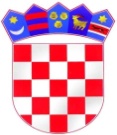 REPUBLIKA HRVATSKAKRAPINSKO - ZAGORSKA ŽUPANIJAOPĆINA MIHOVLJANOPĆINSKO VIJEĆEOPISPLANIZVRŠENJE–  30.06.2020.1.Šumski doprinos1.000,00 kn96,40  kn